Girl Gamers Multiply As Gender Stereotypes Shift Video games are on the rise for girls in terms of hobbies due to a shift in gender stereotypes, mobile gaming and a rise in female influencers and role models, like InquistorMaster. The Insights People study found video games have risen higher than shopping and singing in lists of top hobbies for girls in the UK between the ages of 4 and 18.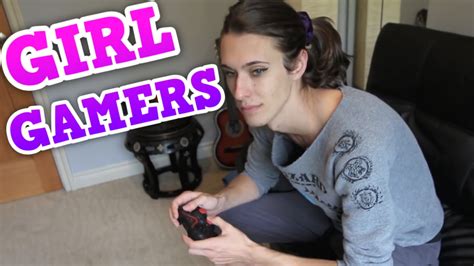 KidScreen 3/12/19http://kidscreen.com/2019/03/12/girls-are-driving-a-surge-in-kid-gamers/Image credit:https://i.ytimg.com/vi/7MQAa57tdz0/maxresdefault.jpg